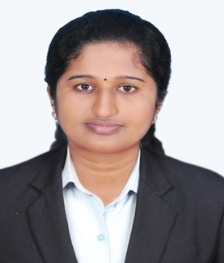 LAYA Email -  laya.370682@2freemail.com PROFILE SUMMARY:                                                                                                                                                  Completed Master of Business Administration in finance (awaiting results) under Mysore University, Karnataka, India.Acquired Bachelors in Commerce from Calicut University, Kerala, India.PROFESSIONAL EXPERIENCE:                                                                                                                                                  Practiced as an article assistant for Chartered Accountants in company named Abraham Thomas and Co., Cochin, Kerala, India from Dec 2013-April 2015.Carried out auditing of firms, trusts and partnership companiesFiling of returns for individual, firm and partnership companiesEvaluated financial performance of companies and suggested ways to reduce taxes and other unnecessary expensesAssisted in establishing new companies by clearing the legal requirementsACADEMIC PROJECTS / INTERNSHIPS:                                                                                                                                                  2015  -   Master’s Project	                     IFIM ISS Bangalore				                                                Topic  -  ‘A Study on Inventory Management  of  Super Spinning Mills Ltd Coimbatore’ , Tamil Nadu, India.Carried out the Inventory Management of the company.Analyzed the liability and assets of the company.2013  -  Bachelor’s Project	          Mar Thoma College, Chungathara          Topic  -  ‘An evaluation of the Financial Performance of Nilambur Co-Operative Urban Bank Ltd-with special reference to loans’Analyzed the Financial Performance and the gold loans provided by the Bank.Dealt with all loans provided to the Public.Internship   	            Agappe Diagnostics Private Limited, Kochi, Kerala, India.Undergone six weeks internship as a part of master’s curriculum on  “Financial Management – Working Capital Management”Dealt with current assets and current liabilities of the company and advised the company to maintain 2:1 ratio.Carried out the accounting works of import and export of the company.Engaged in maintaining the day today records of the company.Participated in all the works carried out by the financial department of the company.Dealt with the exchange rates of different countries.ACADEMIC CREDENTIALS:                                                                                                      POSITION OF RESPONSIBILITY:                                                                                                                       Deputy School Leader during 2007-08 College Batch representative during 2012-13COMPUTATIONAL SKILLS:                                                                                                                       CPIFA- Certified Professional in Indian and Foreign AccountingAdvanced Tally. ERP 9.0Advanced QuickBooksPayroll ManagementInventory ManagementMIS ReportingC, C++ programming languages Knowledge on Microsoft office toolsPERSONAL PROFILE:                                                                                                                              Nationality 			            :    IndianDate of Birth				  :    23/01/1992UAE Visa Status                                :    Tourist visa (3 months)Marital Status                                 	  :    SingleLanguages Known  		            :    English (read, write and speak)                                                                 Malayalam (Native)Hobbies                                          	 :    Dancing, riding bikes and travellingDECLARATION I hereby declare that the above information is true to the best of my knowledge and belief. I also assure complete dedication and hard work towards the organization if provided an opportunity.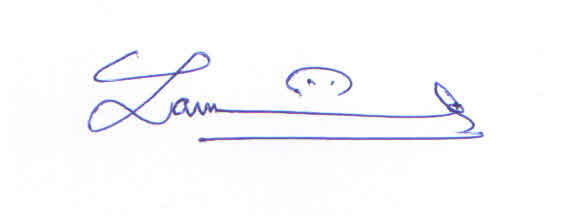 LAYA 2017   MBA Mysore      University    IFIM ISS Bangalore, Karnataka          67.57%      1st & 2nd Sem2013   B Com Calicut             University    Mar Thoma College, Chungathara,     Kerala          77.5%2010   PUC (10+2)    Little Flower English HSS, Kerala          76.67%2008   SSLC (10)    Little Flower English HSS, Kerala           84%